Государственное учреждение образования «Средняя школа №7 г. Гродно»Урок по белорусской литературе в 7 классеВойтехович Антонина Иосифовна, учитель белорусского языка и литературы, высшая категорияКаляднае святло ў святы вечар(паводле апавядання Змітрака Бядулі «На Каляды к сыну»)Мэты: 1) развіваць пазнавальную актыўнасць вучняў, уменне даваць ацэнку паводзін герояў;             2) выпрацоўваць уменне характарызаваць героя па яго паводзінах і ўчынках;            3) абудзіць пачуццё любові і павагі да бацькоў; выхоўваць пачуццё суперажывання гераіні твора.Абсталяванне: літаратурныя сшыткі, мультымедыя, калядная зорка, раздатачны матэрыял, ілюстрацыі да твора.Ход урокаСлоўнікавая работа: дэградацыя – гэта паступовая страта маральных якасцей.Лесвіца маральнай дэградацыі ЛаўручкаДзесяцігадовага Лаўручка пан забірае на выхаванне         Лаўручок засаромеўся і адсунуўся ад абдымкаў маці                  Бацькам сваім ён ніколі нічога не пісаў                         Дарослы Лаўрук прагнаў родную маці, як “шалёную жабрачку”                                 Адкупіўся ад яе трохрублёўкаміНумар слайдаХод урокаСлайд 1Слайд 2Слайд 3На дошцыСлайд 4Слайд 5 - 12Слайд 13,14Слайд 15,16Слайд 17Слайд 18 Слайд 19 Слайд 20Слайд 21Слайд 22Слайд 23Слайд 24,25Слайд 26Слайд 27Слайд 28Слайд 29 Слайд 30Слайд 31Слайд 32Слайд 33Слайд 34Слайд 35Слайд 36І. АРГАНІЗАЦЫЙНЫ МОМАНТ.                1). Праслухванне і прагляд відэароліка з песняй Зміцера Вайцюшкевіча “Каляднае святло”Сённяшні ўрок мне хочацца пачаць з песні Зміцера Вайцюшкевіча “Каляднае святло”. Давайце паслухаем яе і падумаем, пра што яна нам нагадвае, якія асцыяцыі выклікае.Аповед дзяцей рознага веравызнання пра Каляды…(Праваслаўныя – Груцкі Максім, каталікі – Галамбеўскі Герман)        2). Паведамленне вучня пра святкаванне Каляд беларусамі Паведамленне пра Каляды ўцэлым (Пасюта Ягор)(Загаддзя падрыхтаваны вучань тлумачыць, што гэта галоўнае свята ў годзе, якога чакалі ўсе, нават дзеці, а таксама  што на Каляды нельга было адмаўляць нікому ў гасціннасці, цёплым куце і ежы). Настаўнік: Дзеянне ў вывучаемым творы адбываецца напярэдадні Каляд. Свята, калі нават дзверы ў хаце не прынята было зачыняць. Запрашалі ў хату нават жабракоў. Падчас святых дней каляднага тыдня па хатах хадзілі калядоўшчыкі, ім таксама давалі падарункі.ІІ. ПАВЕДАМЛЕННЕ ТЭМЫ І МЭТЫ ЎРОКААбвяшчэнне тэмы ўрока настаўнікам(вучні запісваюць у сшытак)Пастаноўка мэты сумесна з вучнямі (вучні вызначаюць, анастаўнік падсумовае, якія атрымаліся мэты ўрока)1) развіваць уменне даваць ацэнку паводзін герояў, будаваць выказванне па тэме ўрока;2) выпрацоўваць уменне характарызаваць героя па яго паводзінах і ўчынках;3) абудзіць пачуццё любові і павагі да бацькоў; выхоўваць пачуццё суперажывання гераіні твора.Аналіз эпіграфа да ўрока                                      Шануй бацькоў сваіх – і тады дзеці твае                                        будуць шанаваць цябе.                                                                                                                                             (З Бібліі)ІІІ. ЗНАЁМСТВА З АСОБАЙ ПІСЬМЕННІКААдной з важных лічыў гэту тэму і Змітрок Бядуля – Самуіл Яфімавіч Плаўнік. Ён нарадзіўся ў небагатай яўрэйскай сям’і ў мястэчку Пасадзец у Віленскай губерні. Бацька быў арандатарам, а зімой працаваў на лесанарыхтоўках. Часам ён займаўся дробным гандлем, любіў музыку — іграў на скрыпцы. Маці працавала швачкай. У іх было  сямёра дзяцей: 3 сыны і 4 дачкі. Яшчэ двое дзяцей памерлі немаўлятамі.З дзяцінства Змітрок Бядуля захапіўся чытаннем. Выпісваў кнігі з Вільні, Масквы і Пецярбурга, выпрошваў у заможных гаспадароў, шукаў у школах, якія знаходзіліся непадалёк. У якасці дамашняга задання, вам трэба было прачытаць твор Змітрака Бядулі “На Каляды к сыну”. Ці сустрэліся Вам незразумелыя словы?ІV. ТЛУМАЧЭННЕ НЕЗРАЗУМЕЛЫХ СЛОЎСлоўнік урока(Настаўнік называе слова, вучні тлумачаць яго лексічнае значэнне. На слайдзе з’яўляецца ілюстрацыя, якая адпавядае пэўнаму слову.)ЦУРА́ЦЦА – 1. Пазбягаць каго-небудзь ці чаго-небудзь, ухіляцца ад зносін з кім-небудзь, ад выканання чаго-небудзь.              2.  Адракацца каго-небудзь ці чаго-небудзь, выракацца каго-небудзь ці чаго-небудзь, адмаўляцца.ПІРГАЦЬ – штурхацца.ПАЛЯСОЎШЧЫК – ляснік ‘вартаўнік лесу’.АСЭСАР – службовая судовая асоба, засядацель.КУЦЦЯ – 1. святочная ўрачыстая вячэра падчас Каляд.                   2. куцця — у беларусаў і іншых славянскіх народаў абрадавая страва; каша з ячных круп, радзей з пшанічных зярнят.ХАТУЛАЧКА – невялікі клунак рэчаў, звязаных у хустку, які звычайна носяць за спінай.ГАРАДАВЫ – ніжні чын гарадской паліцыі ў царскай Расіі.РАМІЗНІК – фурман нанятага экіпажа карэты ці вазка.ПАДЗЁНШЧЫЦА –часовая працаўніца, занятая падзённай працай, плата за якую налічваецца з разліку за адзін працоўны дзень (часовай, сезоннай працай, якая аплачваецца з разліку за адзін працоўны дзень).ІV. ПАЎТАРЭННЕ Давайце падумаем, да якога літаратурнага жанру належыць твор Змітрака Бядулі “На Каляды к сыну”, абгрунтуем сваю думку. (Апавяданне, бо ў яго аснове разглядаецца толькі адзін выпадак з жыцця гераіні: паход да сына на Каляды)V. ВЫЗНАЧЭННЕ ТЭМЫ І ІДЭІ ТВОРАТэма: “Каляднае святло ў святы вечар”Ідэя: “Паказаць, як гэта святло запальвае кожны з герояў апавядання і іншых сагравае ім”.VІ. ПРАВЕРКА ЗМЕСТУ ТВОРА1). Тлумачэнне і абмеркаванне плана тэксту.Давайце праверым, хто і як сёння падрыхтаваўся да ўрока і паглядзім наколькі ўважліва прачытаны тэкст, зададзены дахаты. Для гэтага, паспрабуем аднавіць змест апавядання, карыстаючыся падказкамі. З прапанаваных варыянтаў (запісаны на слайдзе) вучні адбіраюць толькі тыя, якія падыходзяць да зместу твора. Затым размяшчаюць іх у правільным парадку, каб атрымаўся план апавядання.(Пайду да сына; вячэра ў карчме; у дарозе; Вялікдзень; начлег у вёсцы, купленыя гасцінцы; працяг дарогі; вось і горад; на вяселлі ў сына; пошукі на цёмных вуліцах; падрыхтоўка святочнага стала; у доме сына; доўгачаканая сустрэча з сынам; слёзы радасці пры сустрэчы; роспач.)План Пайду да сынаУ дарозеНачлег у вёсцыПрацяг дарогіВось і горад.Пошукі на цёмных вуліцах. У доме сынаДоўгачаканая сустрэча з сынам РоспачДа кожнага пункта плана неабходна падабраць адпаведную ілюстрацыю і абгрунтаваць свой выбар.	(Абмеркаванне па творы)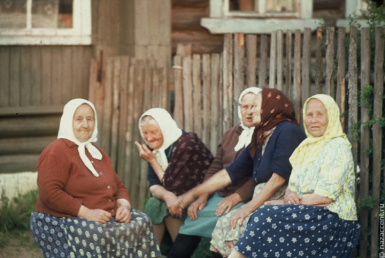 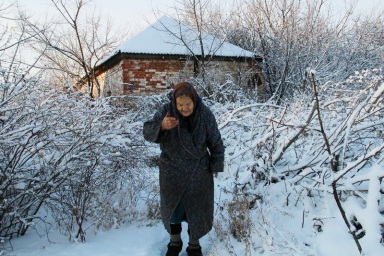 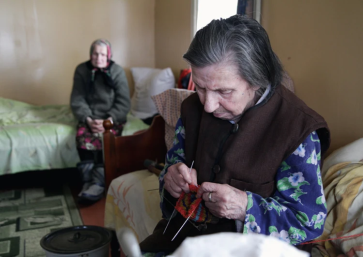 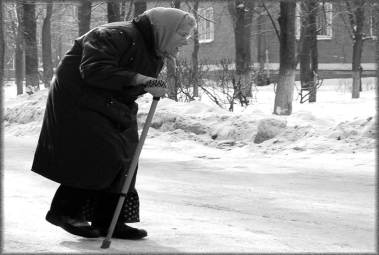 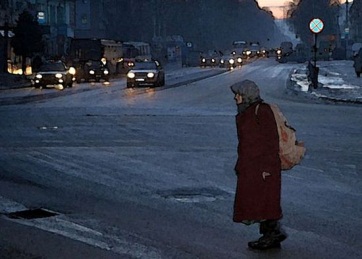 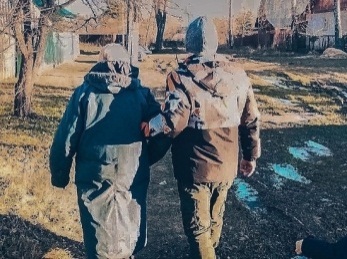 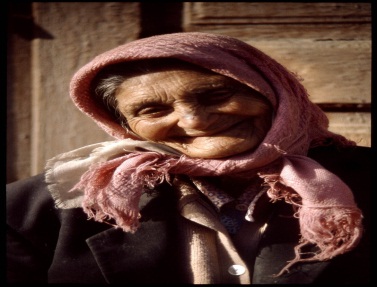 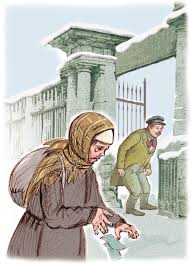 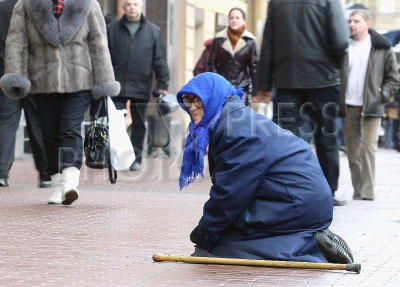 ФІЗКУЛЬТХВІЛІНКА (Фізкультхвілінка для вачэй) “Запальваем калядную зорку”Настаўнік. Як слушна адзначылі нашы выступоўцы на пачатку ўрока, падчас  Каляд  нават дзверы ў хаце не прынята было зачыняць і неабходна было запрашаць у хату ўсіх, хто пастукае, нават падарожных, жабракоў. Гэта час, калі неабходна прабачаць нават тых, хто вінаваты. Час, калі і самім неабходна прасіць прабачэння. Мне вельмі хочацца, каб мы адчулі на сабе моц каляднага святла, уявілі, што было на душы ў Тэклі, якія выпрабаванні ёй падрыхтаваў лёс.Зараз я запальваю калядную зорку і спадзяюся, што каляднае святло не пакіне нас абыякавымі.          Я папрашу быць уважлівымі і выконваць тыя практыкаванні, што будуць прапанаваны. Уявіце сабе, што гэта тыя выпрабаванні, якія павінна была вытрымаць Тэкля, каб сустрэцца з сынам. Давайце паспрабуем пайсці іх разам з ёй.Уважліва паглядзіце на чырвоныя гарызантальныя лініі. Ці паралельныя яны? Ці па роўнай дарозе і без перашкод давялося Тэклі дабірацца да сына ў горад? Давайце пройдзем гэтай жа дарогай.Сканцэнтрыруйце свой погляд на кропкі, якія знаходзяцца на перасячэнні ліній. Чорныя ці белыя кропкі вы бачыце? Давайце прыгледзімся і падумаем, чаго ў Тэкліным жыцці было больш: белага ці чорнага?Засяродзьце ўвагу на чорнай кропцы. Праз  некаторы час павінна знікнуць шэрая аўра. Сапраўды, калі ў нашых сэрцах гарыць і не тухне Каляднае святло, то ўсё шэрае мінае, рассейваецца. Ці адышла шэрань з сэрца Тэклі?Засяродзьце сваю ўвагу на чатырох кропках у цэнтры фігуры, не адводзьце, калі ласка, свой погляд. Палічыце да 15, падыміце вочы і паглядзіце на столь. Якую фігуру вы там убачылі? (Ісуса Хрыста). Не здарма нават у Божай запаведзі гаворыцца, што мы павінны шанаваць бацьку і маці сваю. Пра гэта трэба цвёрда памятаць заўсёды.VІІ. Тлумачэнне новай тэмыАналіз вершаЛёсу Тэклі і сапраўды не пазайздросціш. Старая жанчына мела толькі адну надзею і тая аказалася нязбытная. Каб яшчэ больш ярка ўявіць вобраз Тэклі я прапаную вашай увазе верш, напісаны настаўніцай нашай школы, да дадзенага апавядання. Праслухаўшы яго паспрабуем сказаць, якія пытанні ўздымаюцца ў ім, хто іх задае? З якімі сітуацыямі ў апавяданні мы можам іх суаднесці? Што мы можам дадаць для раскрыцця вобразу маці? (Пытанні запісаны на слайдзе)Настаўнік чытае верш, пасля ідзе яго абмеркаванне.           Тэкля                      Святлана АлешчыкБяжыць матуля снежнаю дарогай,І мы, чытаючы, спяшаемся за ёй.Так верыць хочацца, што знойдзеЯна сына, але дарога робіцца цяжкой.І ногі млеюць, і так хочуць адпачынку, А сэрца матчына імкнецца удалячынь:– Ну, дзе ж ты, родны? Дзе ты, сынку?Дзе горад той? Надзея, не пакінь!І зноў іскрыцца ў вачах агеньчык -І горад блізка: шум ужо чуваць!Ну, вось дабралася нарэшце,Але як сына ў гэтым тлуме адшукаць?Пыталася ў людзей, ды ўсё дарэмна:Прыйшлося ва ўчастку начаваць.– Нічога,  адагрэюся ў сына, Ён рады будзе! – Шчасця не стрымаць...І вось парог, а на парозе – лёкай,Не хоча ён старую прапускаць.– Я маці, я іду да сына, на свята,Не магу ўжо больш чакаць...Вось выйшаў ён, прыгожы, статны,Убачыў – і ажно пачырванеў:– Нашто пускаеце жабрачак?Ідзі, старая, я не ведаю цябе...Стаіць каля варот на шумным тратуарыМатуля, бедная, разгублена глядзіць...Яна ішла да сына на Каляды...А як цяпер з разбітым сэрцам жыць?!     2) Адгадванне апорнага слова сінквейнаЗвярніце ўвагу на сінквейны і падумайце, з якімі героямі твора, асацыіруюцца дадзеныя характарыстыкі? Як вы думаеце, якое слова ў гэтых сінквейнах будзе першым? (Лаўрук, Тэкля).Лаўрук                                                     Тэклямалады, фанабэрысты                            старая, працавітаяжыве, не клапоціцца, адракаецца          марыць клапоціцца, імкнеццацураецца сваёй роднай маці                   жыццё яе было нялёгкім          адрачэнец                                                ахвяраПадбярыце з прапанаваных для даведак слоў тыя, што падыходзяць да вобразаў кожнага з герояў.(адрачэнец, патрыёт, ахвяра, маўчуння, палахлівец, вораг, пераможца, лёкай)3) Лексічная работа над словамі сінквейнаДавайце паспрабуем растлумачыць лексічнае значэнне слоў “адрачэнец” і “ахвяра”.(Адрачэнец – той, хто адмовіўся, пазбавіўся чаго-небудзь ці каго-небудзь.Ахвяра – чалавек, які пацярпеў або загінуў ад нападу каго-небудзь, у выніку стыхійнага бедства, няшчаснага выпадку, ваенных або злачынных дзеянняў, які падвергся насіллю з боку каго-небудзь.)Ці можаце вы параўнаць сябе і сваю маці з героямі твора? Ці ёсць хоць адна з рыс характару ў Вас? Ці можаце Вы стаць такімі, як Лаўрук? Ад чаго гэта залежыць? А Ваша маці можа апынуцца ў сітуацыі, якая адбылася з Тэкляй у творы?(Дзеці разважаюць)Чаму ж Лаўрук – адрачэнец, а Тэкля – ахвяра?(Усё залежыць ад выхавання)А хто выхоўвае? (У першую чаргу – сям’я, акрамя таго яшчэ і дзіцячы садок, школа, акаляючае асяроддзе). Настаўнік. Лаўрук адмовіўся ад свае маці, не прызнаў яе і нават не аказаў неабходную дапамогу ў цяжкую хвіліну. Перадаўшы праз лёкая некалькі трохрублёвак, толькі яшчэ больш абразіў і зняважыў яе. Тэкля пацярпела ад сына ў выніку яго злачынных адносін да ўласнай маці. Хто ў гэтым вінаваты? (Разважанні вучняў)VIІІ. РАБОТА НАД ВОБРАЗАМ МАЦІ  1). Размежаваць прапанаваныя словы і абгрунтаваць свій выбарМы з вамі ўсе добра разумеем, якія адносіны павінны быць да маці. Аднак варта не проста разумець, але і штодзённа пра гэта памятаць, пацвярджаць сваімі ўчынкамі, каб пасля не апынуцца ў такой жудаснай сітуацыі, што апісана ў апавяданні Змітрака Бядулі “На Каляды к сыну”.Ці можа маці ўздзейнічаць на лёс свайго дзіцяці?Давайце паспрабуем з прапаваных слоў (словы загаддзя запісаны на лістах) выбраць тыя, што асацыіруюцца з маці ўвогуле і з маці паводле апавядання Змітрака Бядулі “На Каляды к сыну”. (Вучні размяжоўваюць прапанаваныя словы паміж вобразамі маці, выбіраючы неабходныя асацыяцыі.)          МАЦІ (сонейка, вясёлка)                  МАЦІ (чорная хмара, маланка)                  (увогуле)                                                (паводле твора)(Боль, слёзы, радасць, холад, жыццё, голад, ахвяра, надзейнасць, любоў, смерць, супакой, хворая, шчасце, смех, асірацелая, пяшчота, знямог-лая, запалоханая, вяселле, бяздомная, свята.)Давайце ўважліва паглядзім на тое, што ў нас атрымалася. У чым розніца паміж імі?  Характарыстыкі атрымаліся абсалютна супрацьлеглыя.               2). Слова настаўніка.Так, я з Вамі цалкам згодна. Калі чуеш слова “маці”, то ўяўляеш пяшчоту, цеплыню, адчуваеш асалоду. А калі думаеш пра Тэклю, маці Лаўрука, то агортвае спачуванне, шкадаванне, суперажыванне і неразуменне, нават злосць, на яе сына, што падчас Каляд ён выгнаў з хаты сваю родную  маці…Янка Брыль вельмі слушна сцвярджаў: “Вышэй за ўсё і перш за ўсё – чалавечнасць”. На жаль, Лаурэнцій Кіпрыянавіч пра гэта забыў. Я вельмі хачу, каб усе мы добра ўсведамлялі, што ў жыцці ёсць найважнейшыя рэчы: сям'я, здароўе, сябры, свае дзеці – усё тое, што неабходна, каб наша жыццё ўсё ж заставалася поўным.ІX. Замацаванне          1). Самастойная праца па радах(Вучні працуюць па радах. Адбываецца самастойная праца ў парах над пытаннямі, якія на лістах знаходзяцца на кожнай парце.)У выніку працы павінна атрымацца табліца “Характарыстыка Лаўручка”1 рад – Учынкі героя.Пытанні:     1). Назавіце імя галоўнага героя, яго прыкладны ўзрост. Звярніце ўвагу, як яго называла маці ў дзяцінстве, затым – пан і пасля, як яго звалі, калі сам стаў панам і працаваў адвакатам. (Лаўручок – Лаўрук – Лаўрэнцій Кіпрыянавіч; маленькі дзесяцігадовы хлопчык – дарослы, сталы мужчына)                      2). Да каго прыехаў Лаўрук на канікулы з вучобы ў горадзе? Раскажыце, як Лаўрук сустрэўся з маці і бацькам, як паводзіў сябе пры сустрэчы? Чаму? (Стар. 81). (Зачытайце) (Лаўрук прыехаў не ў родную, бацькоўскую хату, а да пана. Даведаўшыся пра прыезд Лаўрука, яго бацькі кінуліся у двор да пана Шчубальскага. Доўгі час стаялі Цыпрук і Тэкля, пакуль да іх выйшаў Лаўрук. Яны не маглі наглядзецца сынам. Тэкля адразу ж кінулася абдымаць сына, але той чагосьці засаромеўся яе і адышоў убок.                       3). Кім працуе Лаўрэнцій Кіпрыянавіч, што падразумявае яго пасада, ці можа такі чалавек як Лаўрук, займаць гэту пасаду? (Адвакат. Лаўрэнцій Кіпрыянавіч не павінен займаць такую пасаду. Ён не можа ім быць, бо адвакат – гэта той, хто абараняе людзей на судзе.)                      4) Як Вы ацэньваеце ўчынак Лаўрука? Што б зрабілі вы на яго месцы? 2 рад – Пачуцці і перажыванні.Пытанні:      1). Як аўтар перадае псіхалагічны настрой бацькоў? (Стар.81)                       2). Зачытайце, як бацька адчуваў сябе пасля сустрэчы з сынам? Што яго не задаволіла? (Стар.81) (Бaцькa Лаўрука, палясоўшчык Цыпpyк, адразу зpaзyмeў, штo пaнcкae выxaвaннe нaзaўжды aдaбpaлa ў ix cынa, якi iмкнyўcя зaбыць пpa cвaё пaxoджaннe. Іх Лаўрук ужо стаў цурацца сваіх родных бацькоў. І Цыпрук, заўважыўшы гэта, казаў сваёй жонцы, што іх сын смяецца з іх, змяніў свае адносіны да іх, як толькі аказаўся пад панскай уладай.)                       3). Якія пачуцці ахапілі маці? Чаму?                        4). Параўнайце рэакцыю і адносіны бацькі і маці да першай сустрэчы з сынам.3 рад – На Калядах у сына.Пытанні:    1). У які час маці выбралася праведаць сына, чаму? (Стар. 82) (На Каляды.Тэкля жывe ў бeднacцi. Гaлoўнae, штo пaдштypxнyлa cтapyю жaнчынy пaйcцi дa cынa, былo aдчyвaннe блiзкaй cмepцi. На Каляды запрашалі ў хату ўсіх, нават жабракоў.)                     2). Як аўтар апісвае дарогу да сына? (Стар. 83, 84).                     3). Ці адразу трапіла маці да сына, чаму? Як сустрэў яе горад? (Не, маці не адразу трапіла да сына, бо нават не ведала яго адраса. Гopaд cycтpэў Тэклю шyмaм, мiтycлiвacцю, "шaлёнacцю", cтapoй cтaлa cтpaшнa. Уce былi aбыякaвыя дa яe, нe xaцeлi дaпaмaгчы знaйcцi cынa, прымалі за жaбpaчку aбo вap’ятку.)                   4). Звярніце ўвагу на апісанне сустрэчы з сынам, ці пазнаў ён маці, да каго звярнуўся і якія словы сказаў Лаўрэнцій Кіпрыянавіч? Зачытайце. (Стар.85) (Пазнаў, але зрабіў выгляд, што не ведае, бо яму было сорамна перад слугамі прызнацца, што яго маці – звычайная сялянка ў абарваным адзенні і аднёсся да яе зусім не душэўна, нават абазваў “шалёнай жабрачкай”, а ўдадатак выгнаў яе за дзверы, перадаўшы праз лёкая некалькі трохрублёвак. (Адказы вучняў. Падчас выступлення кожнага рада вучні запаўняюць табліцу, якая ляжыць у іх на парце і пераносяць яе ў сшытак)Настаўнік: Яшчэ раз нагадаю, што мы павінны памятаць пра табліцы і, не забываць запісваць у іх дадзеныя, якія атрымаем падчас выступлення кожнага рада.2). Агучванне запісаў у табліцыXІ. Вывад.Адказ на пытанні:Якую  ролю ў лёсе героя адыграў маральны выбар маці?Ці можам мы лічыць яе вінаватай у здарэнні?Тэкля ўвесь час на пытанне жанчын-суседак, чаму яна не едзе да сына ў горад, хіба баіцца, што ён яе не прыме, увесь час паўтарала: ”Абы толькі захацела! Як гэта ён мяне не прымець, я ж яго маці”. Як вы разумееце гэтыя словы? (Разважанні вучняў)XІІ. Рэфлексія.Адказ на пытанні:Чаму творы пра ўзаемаадносіны бацькоў і дзяцей, адносіны да бацькоў неабходна вывучаць і сёння, ці можа гэта тэма стаць неактуальнай?Разважанні над тэмай урока.Як мы павінны паводзіць сябе, калі нашым бацькам патрэбна дапамога і падтрымка? (Разважанні вуняў). Ці дасягнулі мы сёння пастаўленых мэтаў урока?Настаўнік: Кожны чалавек павінен паважаць і шанаваць сваіх бацькоў. Нездарма з дзесяці законаў вечнасці, з запаветаў Боскіх толькі адзін запавет мае абяцанне. За выкананне яго абяцаецца ўзнагарода: шануй бацькоў сваіх – і тады дзеці твае будуць шанаваць цябе. XІІІ. Дамашняя работа.Падрыхтаваць разгорнуты адказ на пытанне: “Чаму самыя блізкія людзі сталі чужымі?”ХІV. АдзнакіВыстаўленне адзнак і іх каментар.ХV.Калядная зорка Паколькі Калядная зорка – гэта сімвал ісціны, духу і надзеі, а таксама вялікай любові да бліжняга, яна ўвасабляе святло, якое вядзе ў цемры і накіроўвае да таямніцы і невядомасці.Я спадзяюся, што ўсе мы будзем памятаць пра Каляднае святло і рабіць усё магчымае, каб яно заўжды гарэла ў нашых сэрцах і ніколі не тухла. У кожнага з вас на парце ляжаць папяровыя зоркі. Выкажыце, калі ласка, на іх свае пажаданні аднакласнікам і ўсім прысутным, напішыце, што мы павінны рабіць, каб Калядная зорка не патухла, а затым прымацуйце іх да дошкі.(Вучні бяруць зоркі, запісваюць пажаданні і прымацоўваюць да дошкі.)ХVІ. Дзякуй за ўвагу!